Publicado en Madrid el 20/01/2020 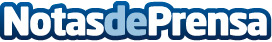 Publiofertix: Por qué la ropa personalizada para empresas vuelve a estar de modaPotenciar la cultura corporativa o conseguir una imagen más profesional son algunos de los beneficios que explican la creciente demanda de servicios de personalización textil para empresas, según los especialistas de PubliOfertixDatos de contacto:Publiofertix605 26 89 3296 556 68 29Nota de prensa publicada en: https://www.notasdeprensa.es/publiofertix-por-que-la-ropa-personalizada Categorias: Marketing Valencia Recursos humanos Consumo Industria Téxtil http://www.notasdeprensa.es